2. Parent Details3. Languages4. Referrer Details5. Medical Needs6. Describe the child’s current level of development in each area   Tick the primary need (only one):7. Parent / Carer Views                                                                                                                                                      8. Referrer’s Views9. Safeguarding Information10. Professional/Services involved or have been referred to 11. Childcare / School12. Home Visit Information13. EvidenceEqual Opportunities Monitoring: This information is confidential and used solely for monitoring purposesEarly Years Forum Referral Form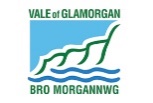 Early Years Forum Referral FormThe Early Years Forum is a regular multi-agency planning meeting consisting of professionals from Education, Health, Social Care and the Third Sector from across the Vale of Glamorgan. This Early Years Forum referral form is to be used by professionals who have concerns regarding a child’s developmental progress and or physical / healthcare needs who may require a co-ordinated approach to access their childcare or education setting.The Early Years Forum is a regular multi-agency planning meeting consisting of professionals from Education, Health, Social Care and the Third Sector from across the Vale of Glamorgan. This Early Years Forum referral form is to be used by professionals who have concerns regarding a child’s developmental progress and or physical / healthcare needs who may require a co-ordinated approach to access their childcare or education setting.The child MUST:Be aged between birth and 5 yearsNot be attending a mainstream school or nurseryReside in the Vale of GlamorganWritten parental consent MUST be obtained to make the referral.An up-to-date SoGS / clinic letter / developmental profile / setting support plan MUST accompany this referral.Referrals MUST be received no later than half-term prior to nursery or school start.Incomplete referrals will be returned.This form is available in Welsh / Mae’r ffurflen hon ar gael yn Gymraeg.   Please return completed forms to: Email: earlyyearsforum@valeofglamorgan.gov.uk        Via Post: Early Years Forum, The Vale of Glamorgan Council,                                                                                                        Learning and Skills, Civic Offices, Holton Road,                                                Barry. CF63 4RUPlease return completed forms to: Email: earlyyearsforum@valeofglamorgan.gov.uk        Via Post: Early Years Forum, The Vale of Glamorgan Council,                                                                                                        Learning and Skills, Civic Offices, Holton Road,                                                Barry. CF63 4RU1. Child’s Name and Address Details1. Child’s Name and Address DetailsPARIS No.Child’s NameDoBKnown AsGenderCurrent Address (including postcode)     Telephone No.Email addressName of PersonRelationship to ChildParentalResponsibilityContact details if different from aboveYES / NOYES / NOIs the child cared for by any person other than their parent/s? YES / NOIf YES, please provide further details. i.e. Carer’s Contact Details, LAC; Care Order; etcIf YES, please provide further details. i.e. Carer’s Contact Details, LAC; Care Order; etcIf YES, please provide further details. i.e. Carer’s Contact Details, LAC; Care Order; etcLanguage/s spoken by parents/carers:Language/s spoken by child at home:Does the family need an interpreter?YES / NOSpecify Language:Specify Language:Do you wish to receive further correspondence in Welsh?Do you wish to receive further correspondence in Welsh?Written: YES / NOVerbal: YES / NOName of Referrer:Role:Address / Base:Tel:Email Address:Date of Referral:Is the Child in a Flying Start Area? YES / NODoes the child have any medical needs or diagnosis?                   *Attach confirmation of any diagnosisDoes the child have any medical needs or diagnosis?                   *Attach confirmation of any diagnosisDoes the child have any medical needs or diagnosis?                   *Attach confirmation of any diagnosisDoes the child require an individual Healthcare Plan?YES / NOSpeech, Language and Communication (receptive/ expressive)                Primary Need:                           Cognition, Learning and Play                                                                          Primary Need:                           Social, Interaction and Engagement 					               Primary Need:                           Physical and Sensory (hearing/vision)                                                         Primary Need:                           Behaviour, Emotional and Social Development                                           Primary Need:                           What are parent/s views and desired outcomes from this referral?Significant events or relevant information in relation to child’s life.Summary of the child’s condition, current situation, strengths and challenges?What’s working?What’s not working or could be better?Is the child on the child protection register?YES / NODate of Registration:If YES, under what category?If YES, under what category?If YES, under what category?If YES, under what category?Name of ProfessionalRoleContact detailsInvolved (I) or Referred (R)Is the child currently attending playgroup, childcare or school?  YES / NOIf YES please give further details e.g. name and address of setting, days attending, times - am/pm etcIf YES please give further details e.g. name and address of setting, days attending, times - am/pm etcIf YES please give further details e.g. name and address of setting, days attending, times - am/pm etcAre you considering Welsh Provision?YES / NOIs there any relevant information needed to be known in relation to a home visit?  YES / NOIf YES please specify below e.g., dogs, difficult location, access issues, parking, smoking etcPlease list the evidence to support this referral (e.g. SoGs, Wellcomm, developmental profile, setting support plan, clinic letter, health report, Treatment Plan, observations and screening baseline data)NATIONALITY Please state your Nationality / Nodwch eich CenedligrwyddETHNIC ORIGIN : Please tick one boxWHITEBritish			                                Welsh   			                                        Scottish    			                              Irish			                                 Northern Irish			  English	       	                      Gypsy or Irish Traveller	   Other			  If Other, please specify:Any Other background, not listed Arab		Other	If Other, please specify:BLACK British	African	Caribbean 	  		Other	If Other, please specify:CHINESE OR OTHER FAR EASTERN 	British	                                  Chinese	                           Other	  If Other, please specifyMIXED RACE White and Black African/        	White and Asian                    	White and Black Caribbean   	Other		If Other, please specify:ASIANBritish 			                                      Bangladeshi			                       Indian			                      Pakistani			     Other			              If Other, please specify:___________________________EARLY YEARS FORUM CONSENT FORMThe Early Years Forum is a regular multi-agency meeting consisting of professionals from Health, Education, Social Care and the Third Sector. The Early Years Forum work together to plan, support and review children from birth to five years whose developmental progress is causing concern or who may have emerging additional needs, physical and or healthcare needs so that they can access their childcare or education setting. This referral is not a notification to the Local Authority that the child may have ALN.The Early Years Forum is made up of a number of professionals employed by different services. In order to progress with the referral, it may be necessary to obtain information from professionals and organisations involved with the child. The information will be held in the strictest confidence in accordance with the UK GDPR and Data Protection Act 2018.Your informed consent for sharing of information will be sought and respected in all situations unless:We are obliged by law to disclose information regardless of consent or otherwise or where it is unsafe or impossible to gain consent or consent has been refused, and without information being shared, it is anticipated a child will be at risk of serious harm, abuse or neglect.You have the right to withdraw consent at any time in the process and can do so by contacting us at: earlyyearsforum@valeofglamorgan.gov.uk  Declining to sign any part of this form will not affect your child and family’s rights or entitlement to services in any way.I have been informed by the referrer about the Early Years Forum & what this referral means.Yes  /  No I consent to information concerning my child being discussed at the Early Years Forum.Yes  /  NoI consent to the Early Years Forum requesting information from the following professional services who may be involved with my child to help them make an informed decision.Health Services                                                                                      	Yes  /  No                                          Children Services                                                                                       	Yes  /  NoEducational Services                                                                                   	Yes  /  NoI understand that my child’s referral will be kept securely on file. 	Yes  /  NoSignature of parent/carer:										                 Name of parent/carer:						_____             Date:		______					  